資格取得はゴールではなく出発点！資質向上に向けて共に学ぼう！社会福祉士実践の基礎を学ぶ■研修の目的●■会　　場　　自宅や職場からのオンラインでの受講を基本とします（e-ラーニング＋Zoom活用）■主　　催　　一般社団法人 福井県社会福祉士会（生涯研修委員会）■受講資格　　福井県内に住所または勤務先を有する社会福祉士であること・対象者　　（会員・非会員を問わず）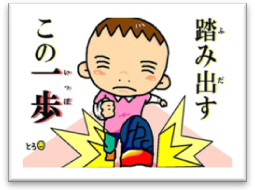 ■受 講 料会  員　8,000円　（入会初年度に受講される方は6,400円）　非会員 16,000円上記とは別にテキスト･ワークブック代として4,934円（税込）必要　・入会手続き中の場合は今年度新規入会者扱いとします。・受講決定時の案内に従ってお振込みください（８月下旬頃発送予定）。・受講料納入後は受講料金の返還はできませんので、あらかじめご了承ください。・パソコンやＷＥＢカメラ、インターネット通信にかかる費用は、各自でご負担ください。■申込締切　　令和５年８月１４日(月)必着・「受講申込書」に必要事項を記入し、Ｅメール、ＦＡＸまたは郵送にて事務局までお申込みください。・本年度の受講には、Ｅメールアドレスが必要となりますので、お申込みもできるだけＥメールからお願いします。受講申込書は当会ホームページからダウンロードできます。■留意事項・受講に際し、事前課題の提出が必要です。「研修プログラム」の項目を参照の上、提出してください。・すべての課題を提出し、すべての集合研修を受講した方に修了証を発行します。・15分以上の遅刻・早退・欠席は認めません。遅刻・早退・欠席した科目は、次年度に受講することで修了とします。・他県へ振替受講を希望される場合は福井県社会福祉士会事務局へご相談ください。■申込み・問合せ先一般社団法人 福井県社会福祉士会〒918-8011　福井市月見３丁目２-37　ＮＴＴ西日本福井南交換所ビル１Ｆ電話0776-63-6277（月～金10:00～16:00）　FAX0776-63-6330Eメール　cswfukui@song.ocn.ne.jp　　ホームページ　http://fukui-csw.org/第１回オンライン研修までの事前課題および視聴する講義　　　　　　　　　　　　　 　　　　 第１回オンライン研修　令和5年9月24日（日）　　　　　　　　　　　　　　　　　　　　　　    中間課題学習会（参加は任意）令和5年11月12日（日）　　　　　　　　　　　　　　　　　　　 　第３回オンライン研修　令和6年2月11日（日）　　　　　　　　　　　　　　　　　　 　        　１　事前課題の提出①「社会福祉士の役割を考える」（1,200字程度）「生涯研修手帳」を読み、生涯研修制度の概略を理解する。その上で、社会福祉士としての専門性について、生涯研修制度を通じてどのように研鑽を進めるかを1,200字程度でまとめる。②「社会福祉士としての専門性について考える」（800字程度）「社会福祉士の倫理綱領・行動規範」を一度読み、それをふまえて、あなたが社会福祉士として大切にしたいことについて、800字程度でまとめる。・事前課題の提出締切は令和5年9月15日（金）必着です。・提出がないと1日目の研修を受講できません。・「生涯研修手帳」「倫理綱領・行動規範」は日本社会福祉士会HPでご覧いただけます。
　　http://www.jacsw.or.jp/・レポートの文字数は、規定の文字数の前後２割までを有効とします。・ワードで作成し（横書き、1行40文字、12ポイント）、Ｅメールで事務局あて送信してください。・各レポートの全てのページにテーマと氏名、会員番号、ページ数をご記入ください。・郵便での提出も可能ですが、1本のレポートが複数枚に渡る場合は、ホチキス止めしてください。・必ず控えを取っておいてください。２　日本社会福祉士会が提供している「e-ラーニング講座」による講義の視聴基礎研修Ⅰ講義「社会福祉士会のあゆみ」（60分）基礎研修Ⅰ講義「日本社会福祉士会の組織」（30分）基礎研修Ⅰ講義「生涯研修制度」（90分）・視聴後に発行される「受講証明書」を後日提出していただきます。13：00～13：20受　付13：20～13：30オリエンテーション13：30～14：00講　義　都道府県社会福祉士会の組織14：00～14：10休憩14：10～16：40演　習　社会福祉士の専門性について考える9：00～9：30受　付9：30～10：30他領域のソーシャルワーク実践について■中間課題（詳細は第1回オンライン研修時にご案内します。）提出締切令和6年1月19日（金）①社会福祉士に共通する専門性の理解　　　　　　　　1200字②所属組織のソーシャルワーク実践について学ぶ　　　1200字③所属先以外のソーシャルワーク実践について学ぶ　　1200字×２か所④倫理綱領・行動規範の理解　　　　　　　　　　　　1200字×２項目第3回　オンライン研修までに視聴する講義日本社会福祉士会が提供している「e-ラーニング講座」による講義の視聴①基礎研修Ⅰ講義「社会福祉士に共通する専門性の理解」（90分）②基礎研修Ⅰ講義「倫理綱領・行動規範の理解」（90分）・視聴後に発行される「受講証明書」を後日提出していただきます。13：00～13：30受　付13：30～15：00演　習　社会福祉士の倫理綱領の実践適用15：00～15：10休憩15：10～16：40演　習　社会福祉士の倫理綱領の実践適用